Сумська міська радаВиконавчий комітетРІШЕННЯ
            Розглянувши заяву ОСОБА 1 та надані документи, відповідно до частини третьої статті 145 Сімейного кодексу України, пункту 21 глави ІІІ розділу І Правил державної реєстрації актів цивільного стану в Україні, затверджених наказом Міністерства юстиції України від 18.10.2000 № 52/5, враховуючи рішення комісії з питань захисту прав дитини від 08.04.2021, протокол № 3, керуючись підпунктом 4 пункту «б» частини першої статті 34, частиною першою статті 52 Закону України «Про місцеве самоврядування в Україні», виконавчий комітет Сумської міської радиВИРІШИВ:Присвоїти прізвище дитині, народженій ОСОБА 1 ДАТА 1 року – ПРІЗВИЩЕ 1.Міський голова						       	                 О.М. ЛисенкоПодопригора 701-915Надіслати: Подопригорі В.В. - 3 екз.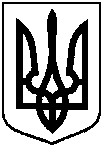 від 12.04.2021 № 176   Про присвоєння прізвища дитині, 12.03.2021 р.н.